Colour the picture by code
Pokoloruj według kodu.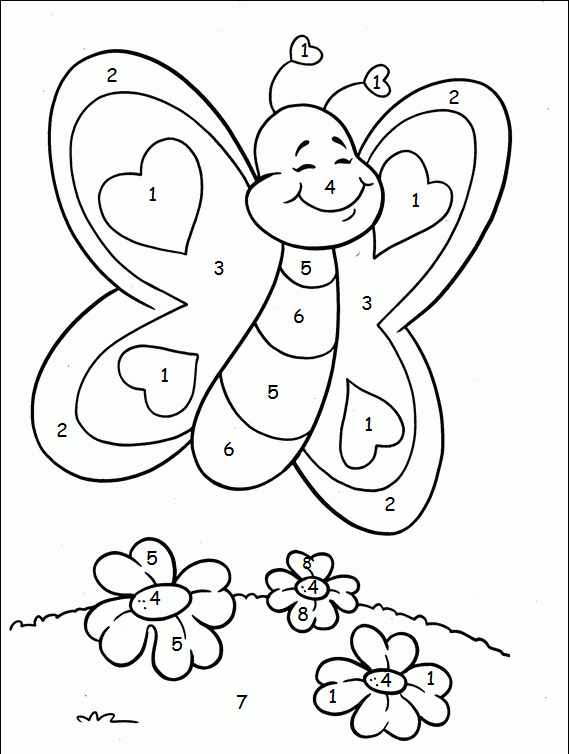 1 – red             2 – blue         3 – orange       4 – yellow5 – pink          6 – violet        7 – green        8 – whiteSing and dance with me.
Śpiewaj i tańcz ze mną.https://www.youtube.com/watch?v=fPMjnlTEZwUhttps://www.youtube.com/watch?v=fPMjnlTEZwUhttps://www.youtube.com/watch?v=eBVqcTEC3zQLook at the picture and answer the questions.
Popatrz na obrazek i odpowiedz na pytania
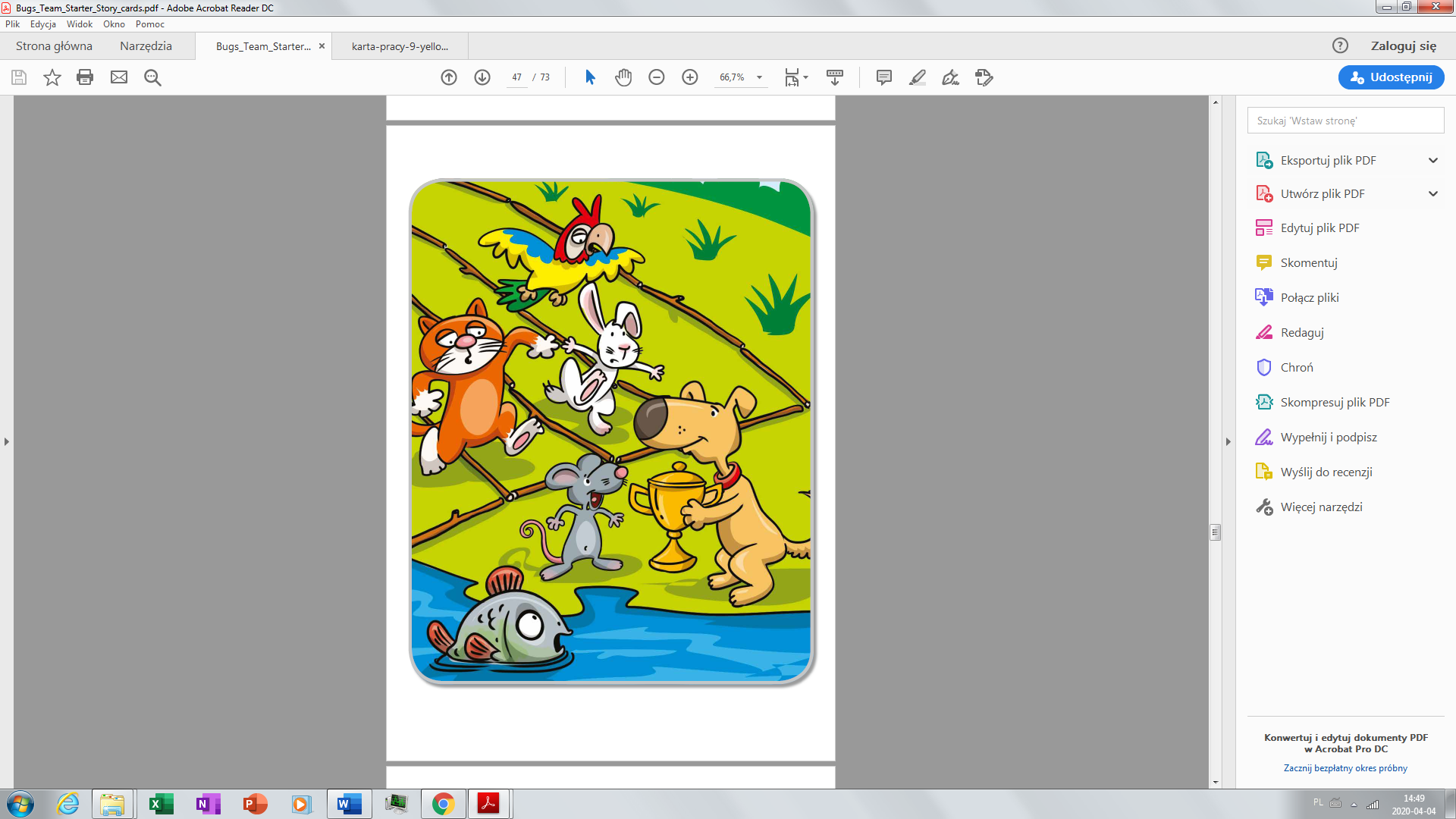 Who is the winner?          (mouse)I see something pink and white. What is this?        (This is a rabbit.)This is a parrot. What colours can you see? 
(yellow, blue, red, green, white)Who can run very fast?            (cat)Who can jump very fast?         (rabbit)Who can fly very fast?            (parrot)Who can swim very fast?        (fish)Pets. In a petshop.
Zwierzęta domowe 
W zoologicznymhttps://www.youtube.com/watch?v=jfRFxcHWqtQ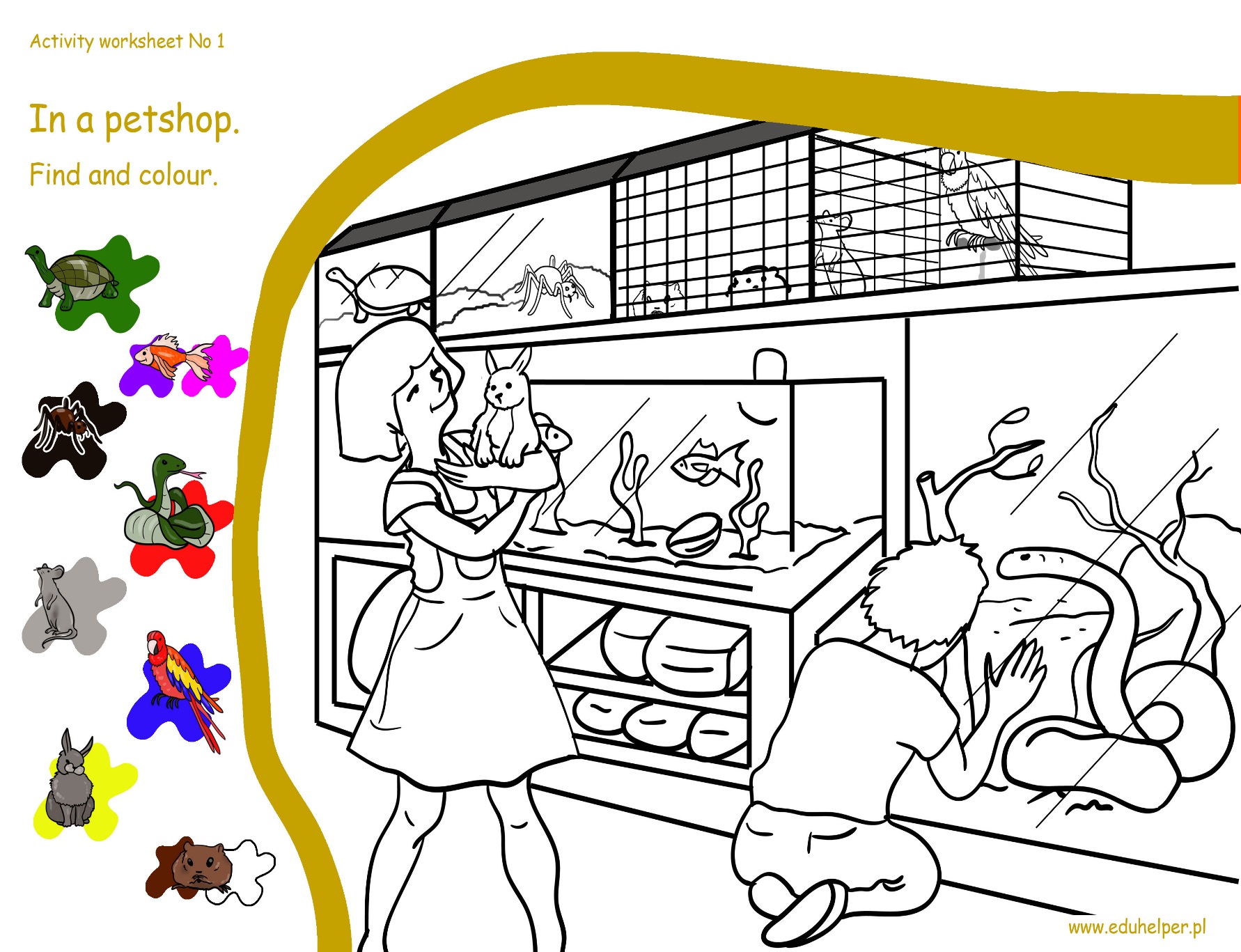 Znajdź i pokoloruj.Guess the missing pets.
Zgadnij, które zwierzątko zniknęło.
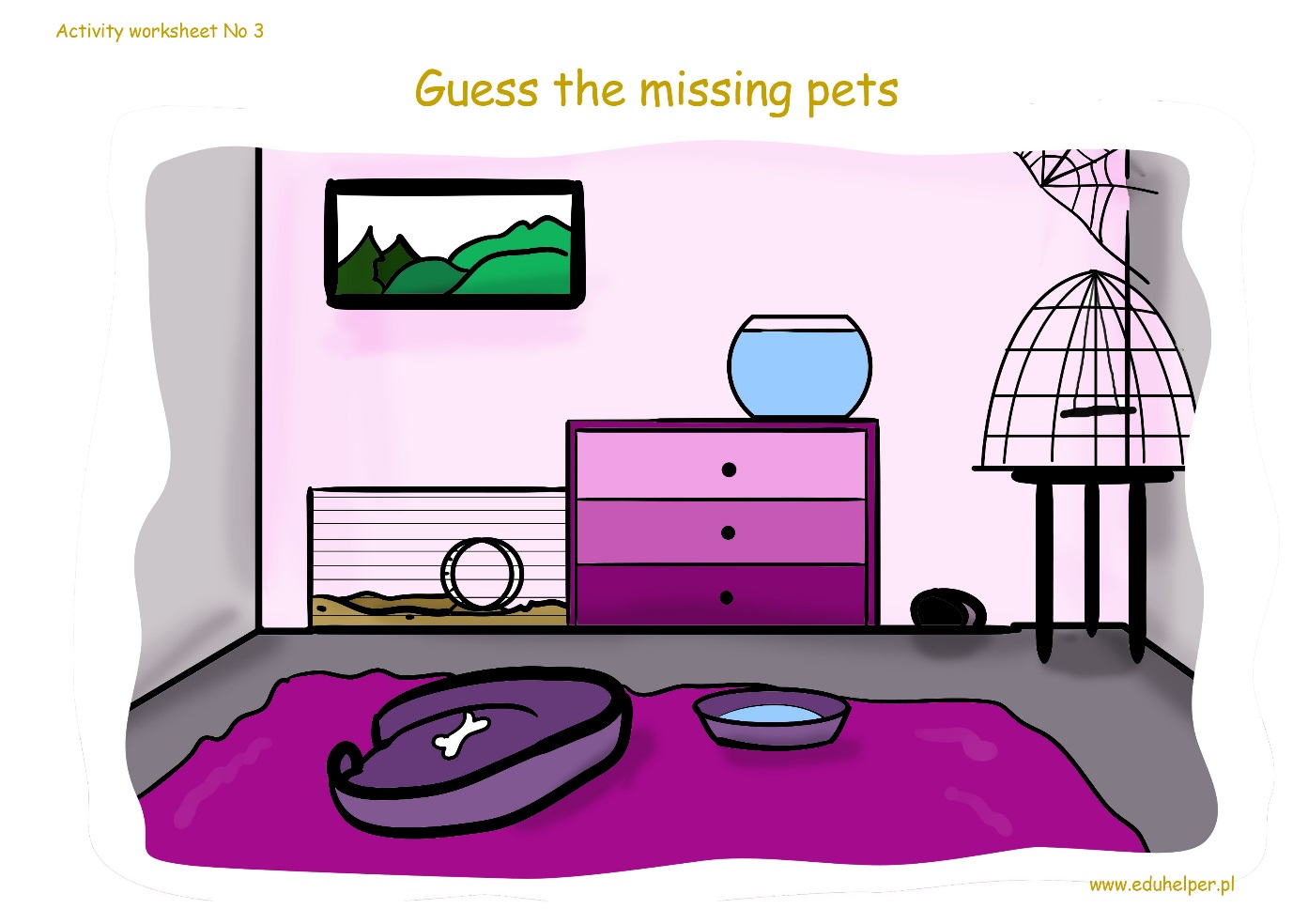 Write the correct numer.
Wpisz prawidłowy numer.(Rodzice czytają nazwę, dziecko wpisuje numer)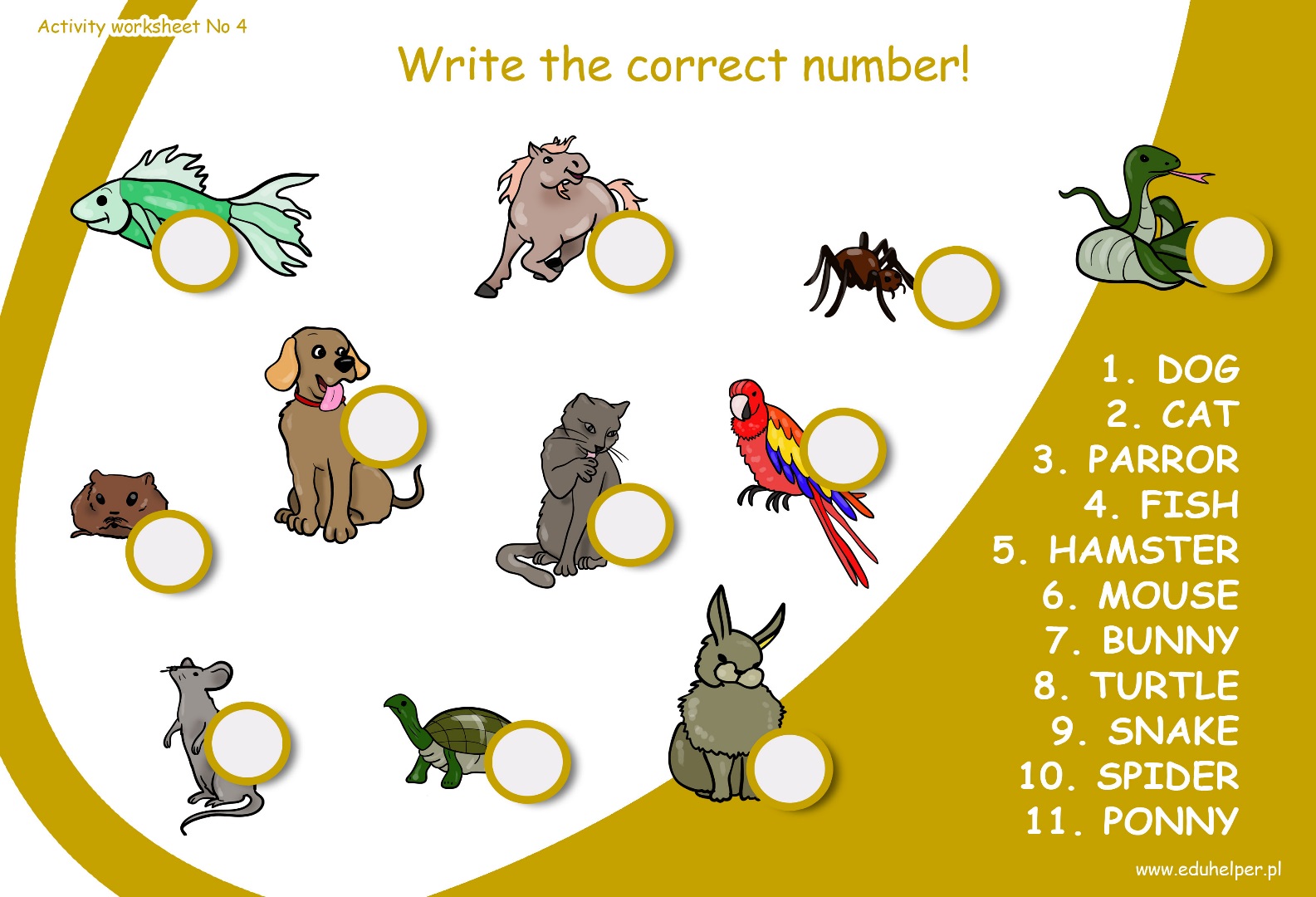 How many pets?
Powiedz (ang.) i zapisz ile zwierząt jest na obrazkach. Pokoloruj obrazki. 
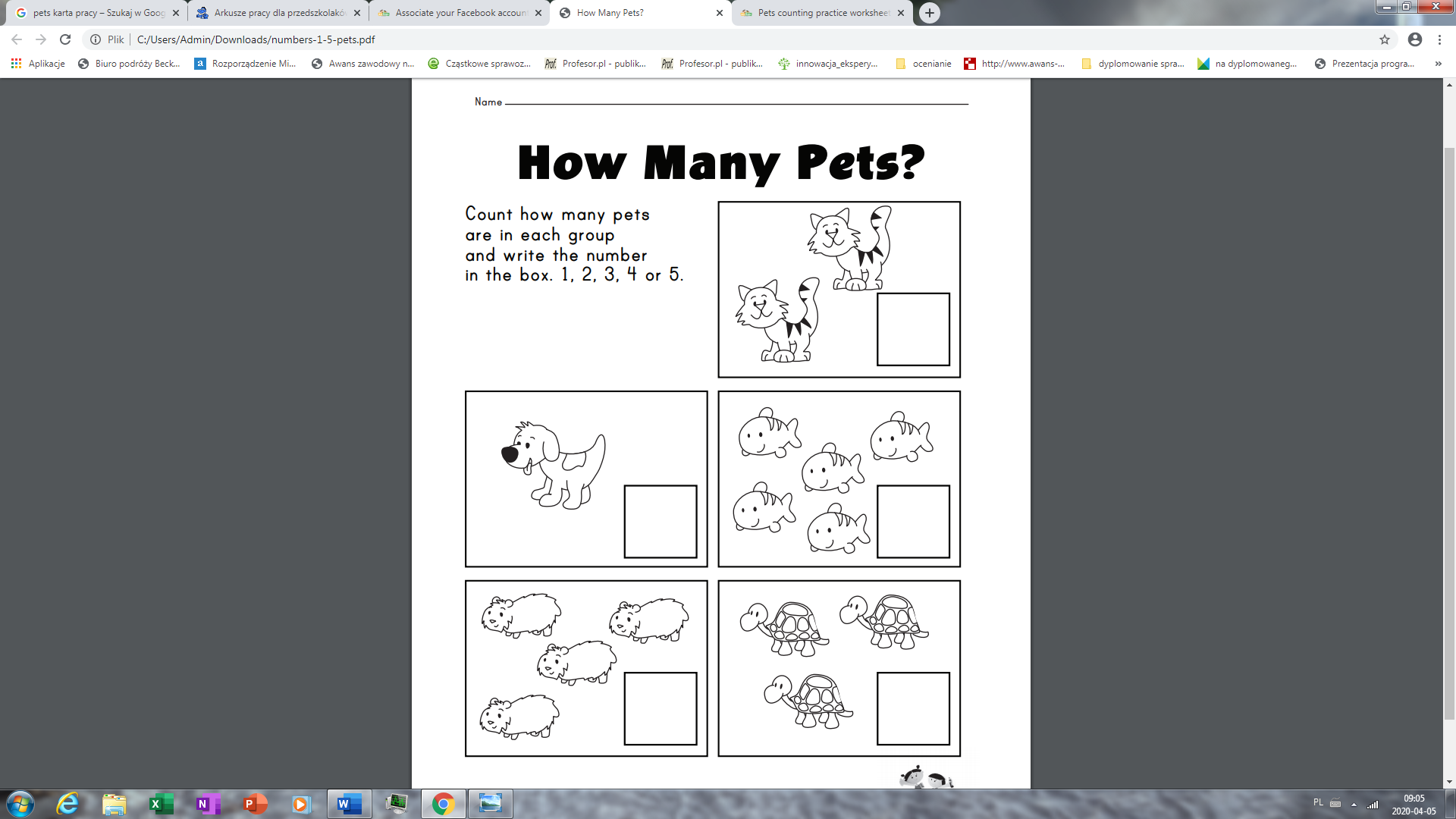 Memory – pets
Odkrywając mówimy słowa w jęz. ang.
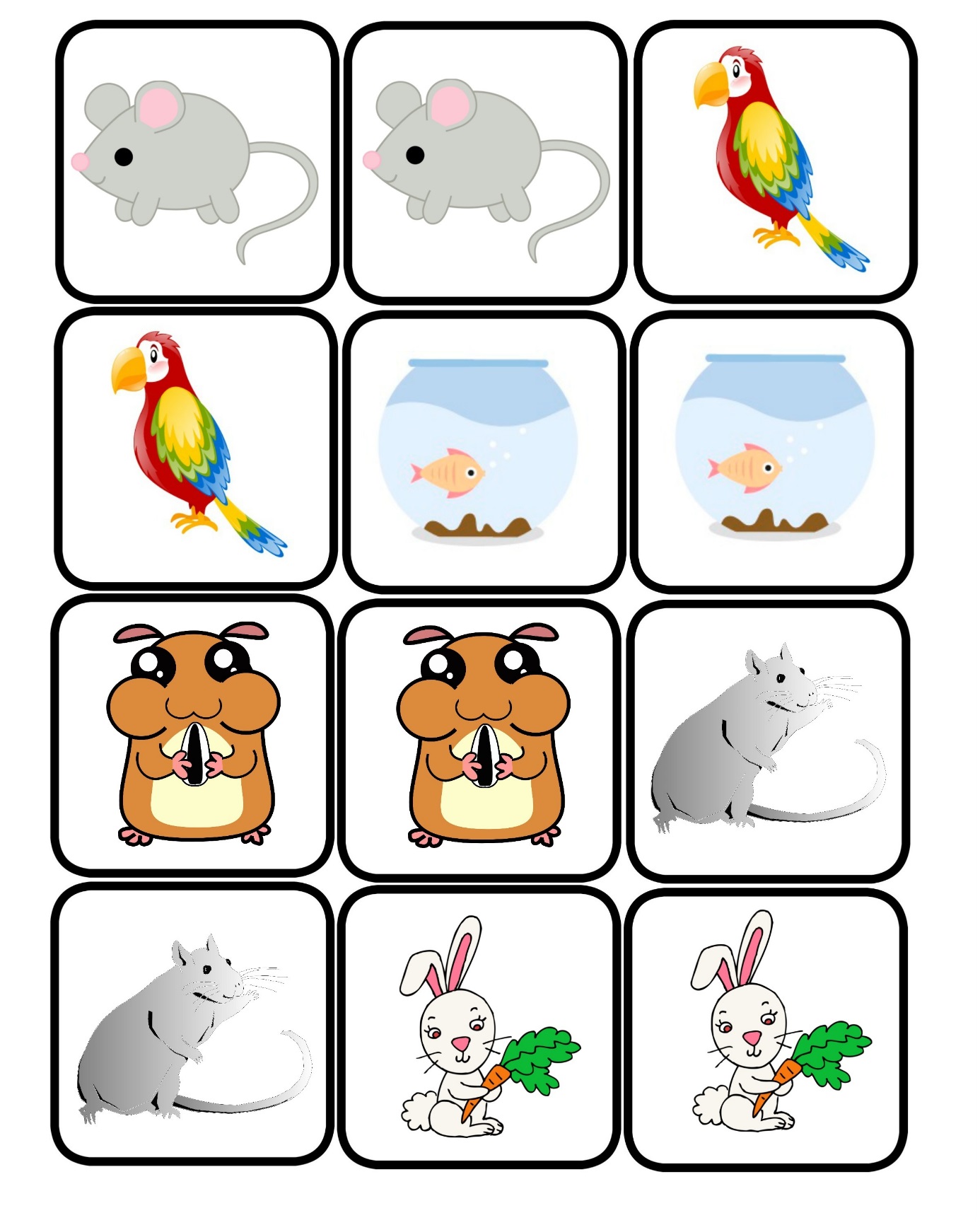 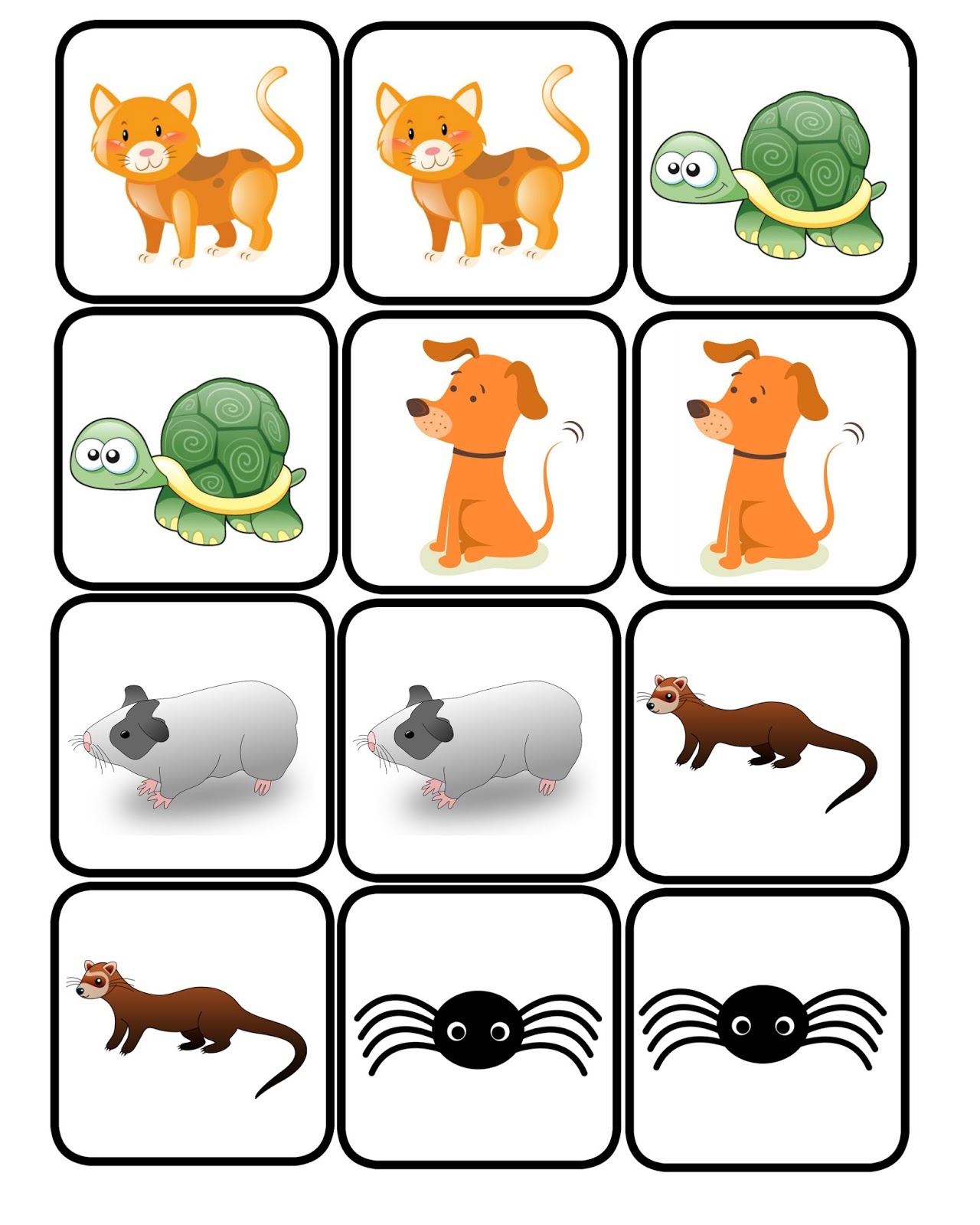 Find the differences.
Znajdź różnice.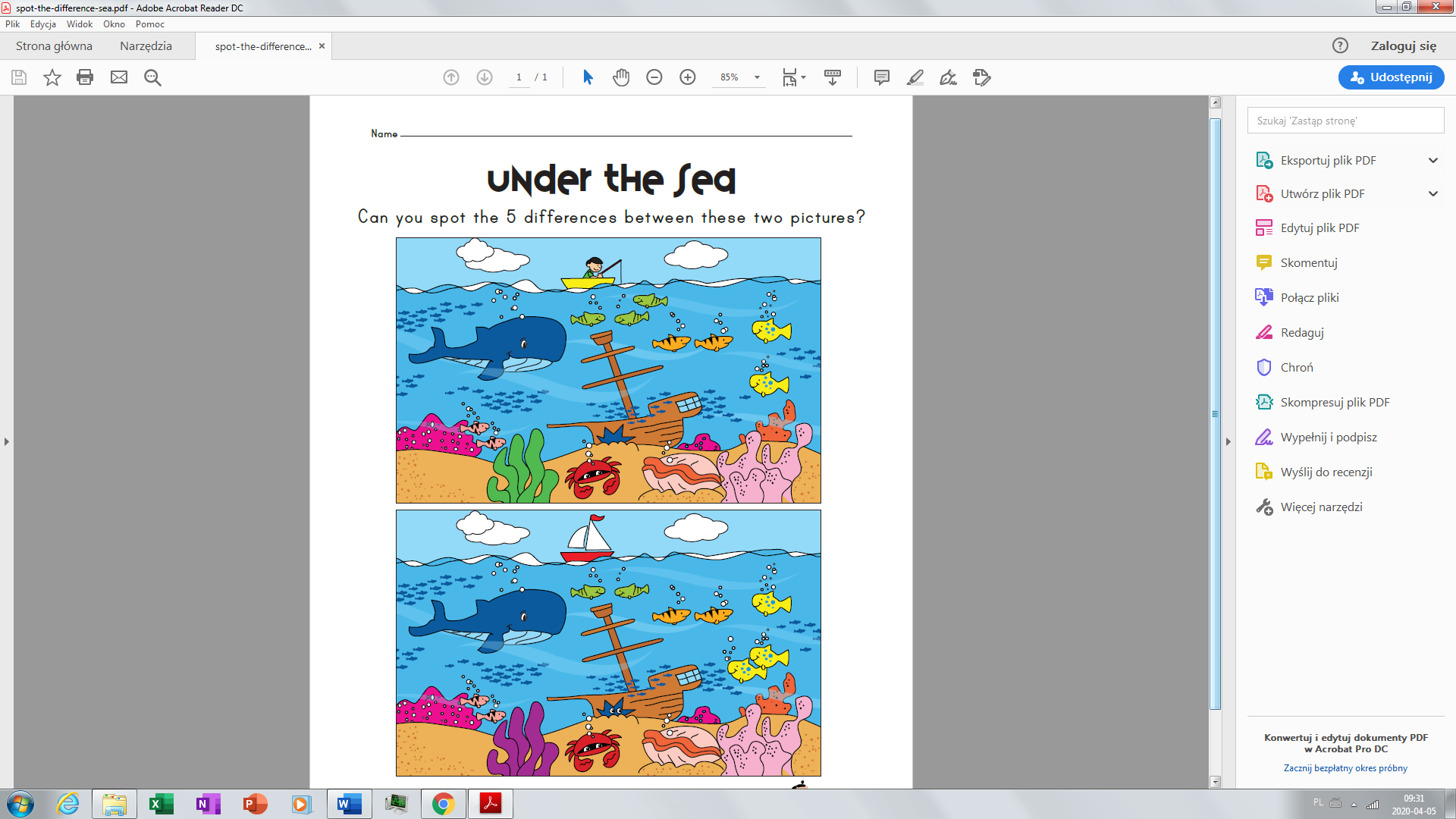 DK